Праздник для 1 класса  "С днем рождения, Портфолио!"Автор: учитель начальных классов Немашкалова Н.А.Цель: выявление и развитие индивидуальных творческих способностей ребенка, привлечение родителей к сотрудничеству.
Задачи:
- создание ситуации успеха для каждого ученика, повышение самооценки и  уверенности в собственных возможностях;
— максимальное раскрытие индивидуальных способностей каждого ребенка;
— развитие познавательных интересов учащихся и формирование готовности к самостоятельному познанию;
— формирование установки на творческую деятельность и умений творческой деятельности, развитие мотивации дальнейшего творческого роста;
— формирование положительных моральных и нравственных качеств личности;
— приобретение навыков рефлексии, формирование умения анализировать собственные интересы, склонности, потребности и соотносить их с имеющимися возможностями ("я реальный", "я идеальный");
— формирование жизненных идеалов, стимулирование стремления к самосовершенствованию.Ход мероприятия.Слово учителя:Дорогие ребята, папы и мамы, гости праздника! А интересно, все ли собрались на праздник? Давайте проверим и аплодисментами ответим.- Строгий, но справедливый учитель здесь? (Хлопаем - да).- Заботливые мамы?- Умелые папы?- Старательные девочки?- Умные мальчики?- Все мы – участники сегодняшнего торжества.- Как единая семья, давайте крикнем дружно: Я!    В класс входит Мальвина: - Здравствуйте, дорогие гости! Сегодня вы приглашены на  праздник – день рождения Портфолио.Вбегает Буратино.-Привет, девчонки и мальчишки, а также их родители! -А вы  по какому поводу  здесь собрались?Мальвина: Буратино, как же мне стыдно за Ваше поведение! А повод у нас есть. Сегодня у ребят праздник –День рождения…Буратино: ( не дожидаясь ответа, перебивает Мальвину)-Вот как я вовремя пришёл. Конфеток и печенья поем, это моё любимое лакомство!Ученик: Нет! У нас праздник необычный и посвящается он Портфолио. Слышал про такое?Буратино: Нет! А что это такое Портфолио? Это вкусная конфета? Как же я не догадался -это название интересного фильма, и мы его сейчас будем смотреть!
Ученики: Нет! Нет!Входит гостья.Королева Портфолио: Здравствуйте, дорогие родители, учителя и ребята! Здравствуйте, Мальвина и Буратино! Я – Королева Портфолио. На праздник меня пригласила ваша учительница. И знаете, ребята, я решила помочь Буратино вместе с вами разобраться в одном вопросе «А что же такое Портфолио?»-Ребята, а у всех есть портфолио? -Вот посмотри ,Буратино, что держат ребята в руках?Буратино: - Да какие-то папки разноцветные. Наверное там лежат фантики от конфет!Ученики: Нет! Нет! Нет! Ученик: Эта папка не простая. Здесь мы храним  все наши достижения, проекты, грамоты, творческие работы. Она может рассказать про каждого из нас. Это очень нужная и драгоценная  вещь для ученика.Буратино:- Ха,ха,ха! Насмешили вы меня. Как эта папка может разговаривать?Королева Портфолио: Вот представь себе, что может! И сейчас ребята тебе покажут это. Устраивайся поудобнее, слушай внимательно, а можешь и участие принимать в нашем празднике. Ты узнаешь много интересного и полезного. А там гляди и сам решишь оформить эту волшебную папку.Музыкальная пауза.Текст песни: Моя семья.
Лежит передо мной игрушек  куча,
Но всем уже давным-давно известно,
Что мне одной играть довольно скучно
И совсем-совсем неинтересно.
А вот когда со мной мои родные 
И самые любимые мне люди ,
Я сразу забываю про унынье.
И всегда так было, есть и будет…

Припев: Будет день счастливый и чудесный самый,
Если рядом будут папа и мама.
Буду я весёлой, буду очень рада,
Если будут рядом сестрёнка с братом.
А ещё я буду бесконечно рада,
Если рядом дедушка и бабушка рядом.
Ну а больше всех буду рада я,
Если будет рядом вся семья,
Вся моя семья.

И надо мне признаться папе с мамой,
Что иногда бываю я, конечно,
Немного непослушной и упрямой,
Но люблю, люблю Вас бесконечно!
Меня не напугают неудачи,
Не страшен будет мне холодный ветер,
Со мной моя семья, а это значит:
Я счастливей всех на этом свете!
ПрипевМальвина : - Какая хорошая песня! Ведь в ней говорится о семье.Королева Портфолио:  - Правильно. Первая страничка в нашем портфолио   называется « Моя семья». Ребята приготовили  интересные интервью  и презентации о своих родных. Я предлагаю их послушать.(Дети выходят по 3 человека и рассказывают про себя и своих родных.)Буратино: Я тоже хочу рассказать про папу Карло, какой он замечательный!Королева Портфолио: - Конечно, Буратино, мы тебя внимательно и с интересом послушаем. Выходи смелее и рассказывай свою историю. ( Буратино немного говорит о папе Карло).Мальвина: -Королева Портфолио , а я предлагаю сейчас немного отдохнуть ребятам и их родным. Проведем игру « Узнай меня».Все участвуют в игре.Буратино: Как мне нравится на вашем празднике! Какие вы веселые, добрые, умные.- Ребята, а как вам удается так интересно сочинять и весело играть ? Кто вам помогает в этом?Ученики: школа и семья.Королева Портфолио: -Знаешь, Буратино, а ведь у ребят есть две семьи: одна, где папа и мама, а другая в школе. Ребята, а расскажите-ка нашим гостям про школу. Я знаю, что в портфолио  есть такая страничка.Ученики предоставляют проекты на тему « Моя школа».Буратино: - Мальвина, я хочу перед тобой извиниться за плохое поведение. Ещё я понял, что в школе очень интересно и можно узнать много полезного. С этого дня даю обещание всем, что буду учиться, чтобы быть похожим на ребят.Учитель: Я предлагаю игру: « Отгадай загадки»

Мы знаем, сорок пять минут
Довольно быстро пробегут.
Но всех ребят на этот срок
Усадят в школе на ****.
(Урок)Не умели мы писать,Но волшебная тетрадьНаучила буквам нас,Стал теперь умней наш класс!Мы крючки и зонтикиСтали рисовать.Ты попробуй отгадать,Что же это за тетрадь? (Пропись)Первая книга, что знанья дает,Ее первоклассник в портфеле несет.Всегда и повсюду, сегодня и встарьШкольнику очень нужен... (букварь)Он учится только на круглые «пять»,Он знает всегда, что он должен сказать.Он лени не знает, к урокам готов.Скажите, ребята, ну, кто он таков? (Отличник)* * *Отметки, замечанияУчитель пишет в нем.Уроков расписаниеМы тоже в нем найдем.Хранит и бережет егоПримерный ученик.«Пятерок» в нем полным-полно,Как документ... (дневник)Шел урок, а он молчал —Перемену, видно, ждал.Только кончился урок,Громко зазвенел... (звонок)Я уроки посещаюИ всегда веду дневник.Сам себя я называюШкольник или... (ученик)День сентябрьский, осенний,В школе нынче праздник.От волнения рассеянныйМальчишка-...(первоклассник)В этом заведенииВсе перебывали.Двоечники, генииОтметки получали.Учились здесь артисты,Певцы, артиллеристы.Сюда хожу и я,И вы, мои друзья. (Школа)Мальвина: Предлагаю всем ребятам  немного поиграть.                   Чтобы в школе был успех                  И звучал ваш звонкий смех,                  Нужно всем вам не лениться                  И активнее трудиться,                   А ёще и порезвиться.- Ребята, вы, я думаю все любите хорошие новости, да?          Игра «Разные   новости», т. к. новости бывают не только радостные, но и грустные. Если новость радостная, все кричите «Ура!»-хлопайте в ладоши, а если грустная- «У-у!» и топайте ногами.-У вас сегодня день рождения?-Вам принесли коробку конфет?-Вы открыли, а она пустая.-Наконец-то   начались каникулы.-Вы пошли гулять.-И вдруг пошел дождь, сильный ливень.-Вам под крышей пришлось целый день простоять.-Потом вы смотрели   мультфильм.- А фильм про Новотроицк вы сочинили?Буратино: - А что такое Новотроицк?Ученик: Это город , где мы родились, живём, учимся. Сейчас настало время нашей третьей странички из портфолио « Наш город». Все мои одноклассники с удовольствием познакомят наших гостей с историей и достопримечательностями нашей малой родины.Выступления  учеников. Учитель: - Ребята, вы молодцы! Многому научились, многое узнали и открыли для себя. А ещё я знаю, что у вас есть самые любимые странички « Моё творчество» и « Мои достижения». Я и наши гости с удовольствием посмотрят и послушают о ваших заслугах.Выступления ребят. Дети анализируют  то, чему научились за этот год, что узнали, где участвовали, побывали на каких экскурсиях. Рассказывают о своих достижениях. Показывают творческие номера.Королева Портфолио: - Ребята, я вам очень благодарна за праздник, который мне подарили на День рождения. За первый год обучения в школе вы многому научились. –А теперь пора спросить Буратино, ты узнал, что же такое портфолио? Зачем папка разноцветная нужна детям?Буратино: Да! Я тоже хочу научиться вести портфолио, рассказывать о своих достижениях, успехах. - Научите меня? Расскажите с чего началось портфолио, как заполнять странички , к кому обращаться за помощью?Дети отвечают на вопросы Буратино.Буратино:- Я немного подумал и придумал песню, которую хочу  подарить  Королеве Портфолио в знак благодарности.Мальвина: - Да это просто чудо! Что вы сделали с моим подопечным! Этого  не может быть! Но я очень рада положительным переменам в поведении  и мыслях Буратино.- Буратино, чтоб тебе не было страшно петь перед ребятами и родителями, я тебе помогу .Звучит песня. Кто доброй сказкой входит в дом?
Кто всем так хорошо знаком?
Кто отмечает юбилей
И покоряет всех гостей,
Кому сегодня все поют,
Скажите, как его зовут?
Порт! Фо! Ли! О!
 Портфолио!

Она прекрасен и умён,
Три лучших качества есть в нем.
И в этот славный юбилей
Кого так чествуют и чтут?
Скажите, как его зовут?
Порт! Фо! Ли! О!
 Портфолио!

Пусть светятся его глаза,
И обойдёт его гроза…
И пусть от песенки моей
Он становится светлей…
Ведь все о нём сейчас поют…
Скажите, как его зовут?
Порт! Фо! Ли! О!
 Портфолио!
 Королева Портфолио: -Вот так Буратино! Какие умения заложены в нем! Спасибо  за такой замечательный подарок. Я желаю тебе хороших успехов в школе и побольше друзей.-Я говорю спасибо и 1 классу за прекрасный праздник. Желаю на следующий год узнать ещё больше, научиться многому, достигнуть побед в конкурсах, олимпиадах и в учёбе. От всех героев дарим вам открытку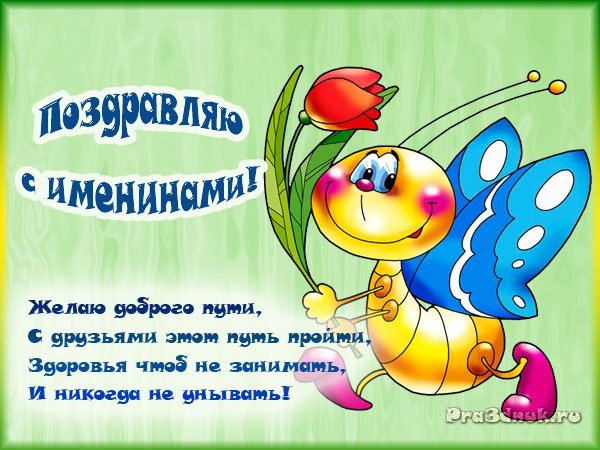 А нам пора отправляться в дорогу.Все герои: -Спасибо за праздник, до новых встреч в новом учебном году! До свидания!Дети: До свидания!  Жюри подводит  итоги  по номинациям:1.Самое креативное портфолио.2. Самое содержательное портфолио.3. Самое  красочное портфолио.4.Самое интересное портфолио.5. Самое необычное портфолио.В это время учитель проводит игры. Учитель:-А сейчас вас ждёт игровая программа, где вы покажете все свои знания и умения. 1. Быстро ответьте на вопросы: - Сколько ног у жука?- Сколько ног у червяка?- Сколько крыльев у совы?- А у бабочки?- Сколько хвостов у двух ослов?- Сколько шей у пяти журавлей?- Сколько хвостов у семи котов?
- Сколько носов у двух псов?
  - Сколько ушей у пяти малышей?2. Конкурс для родителей (выходят 2 подготовленных ученика и задают интересные вопросики родителям).1. Какой цветок вручили чемпиону? (пион)2. Как называется водоём, у которого растёт гречка? (речка)3. Как написать сухая трава четырьмя буквами? (сено)4. Вспомните расписание уроков своего ребёнка в понедельник.5. Сколько детей в классе, в котором учится Ваш ребёнок?6. Сколько уроков физкультуры в неделю было у Вашего ребёнка?7. Как зовут директора школы?8. Какая буква алфавита обозначает класс, в котором учится Ваш ребёнок? 3. Игра "Хлопалка”. Хлопают все присутствующие.Хлопают только те, кто любит вкусно поесть.Хлопают только те, кто ни разу не опаздывал на уроки.Хлопают только те, кто любит каникулы.Хлопают только те, кто любит "Сникерс” больше, чем "Баунти”.Хлопают только те, кто не любит каникулы.Хлопают только те, у кого отличное настроение.Хлопают только те, кто ни разу в течение года на уроках не получал замечаний. 4.  Игра  «Этоя, это я! Это все мои друзья!».Кто ватагою веселой 
Каждый день шагает в школу?Кто мороза не боится
На коньках летит как птица?Кто из вас из малышей 
Ходит грязный до ушей?Кто из вас не ходит хмурый
Любит спорт и физкультуру?Кто из вас приходит в класс
С опозданием на час?Кто из вас хранит в порядке 
Книжки, ручки и тетрадки?Кто домашний свой урок 
Исполняет точно в срок?Поздравление и награждение дипломами.Учитель: Дорогие ребята! Вот и закончился ваш первый учебный год в школе! Он был для вас непростым! Утренний подъём, когда так хотелось ещё минутку полежать в кровати; уроки, на которых нужно было писать, считать, читать и внимательно слушать; ссоры с одноклассниками на перемене и дружба на уроках; маленькие первые победы и разочарования – всё это было в этом незабываемом учебном году, когда вы стали школьниками! В течение этого года вы многое узнали, многому научились. Но все это – только начало. А вы помните, какие вы пришли в первый класс маленькие, робкие, держась за руки своих мам и пап. Помните, как робко вы входили в класс и долго запоминали своё место, свою парту.Презентация « Наш класс».  Вы многому научились за этот год, подружились, стали взрослее.  За это время у вас прошло 132 урока математики, 109 уроков письма, 88 уроков чтения, 66 уроков окружающего мира, 99 уроков физкультуры, 33 урока трудового обучения, 33 урока музыки, 33 урока рисования, 56 уроков русского языка, 44 урока литературного чтения.  Итого у наших первоклассников за этот год было 693 урока.Из года в год, из класса в класс
Ведет неслышно время нас.
И час за часом, день за днем
Так незаметно мы растем.
И все в портфолио кладем:
Тетрадь, поделку, фото,
Все свои лучшие работы.
И так из года в год, 
из класса в класс
Портфолио – немой свидетель наш.
Спасибо за старание, прилежание, упорство в познании нового.   До новых встреч!